Designated Mental Health Leads NewsletterSpring Term 1 edition2023-2024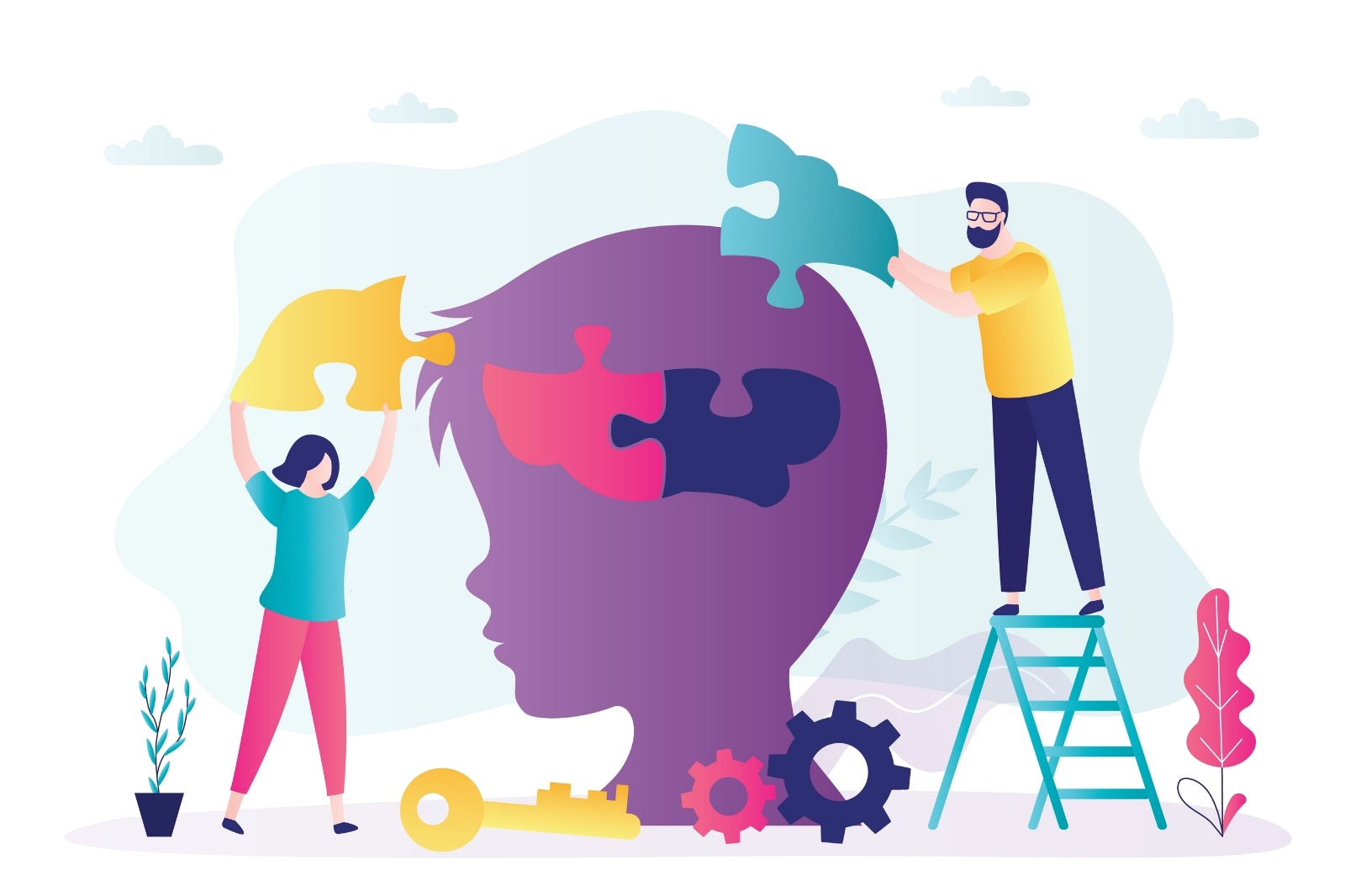 "The heart of leadership is connection, and connection is about empathy, curiosity and emotional courage"
       Brené BrownDear ColleagueWelcome to our half-termly newsletter update.Content:Designated Mental Health Lead (DMHL) autumn term cluster meetingsTrauma Perceptive Practice (TPP) updatesMental Health Lead resource hubSupport during the exam periodStaff wellbeingWhole-school approaches to working with and supporting your school communityPeer mentoring programmesResources for parents/carersMental health and emotional wellbeing campaign days calendarNewsletter feedbackDesignated Mental Health Lead (DMHL) autumn term cluster meetingsDon't  miss out on our next online DMHL meeting on Tuesday 13 February 2024: 1pm to 3pm. The session includes:opportunities to gain peers supportshare good practice examplesfind out about our new DMHL virtual peer support platformresource ideas will be given to use with children and young people (CYP)find out how to access our growing SEMH provision database, which will signpost you to a range of local and national services, resources, and training You can now sign up to our summer term cluster meetings (Face-to-face sessions):Tuesday 12 June 2024: 10am to 12pm (North East)Wednesday 26 June 2024: 10am to 12pm (South)Wednesday 3 July 2024: 10am to 12pm (Mid)Thursday 4 July 2024: 10am to 12pm (West)Book a summer term cluster meeting.Please note: We require a minimum of 10 attendees for a session to go ahead face-to-face. Should it be less, the sessions will be moved to an online event and attendees will be notified of these changes. We are also looking for venues to host our future face-to-face meetings. If your school/setting would be able to support, please email the social, emotional and mental health (SEMH) strategy mailbox via semhstrategy@essex.gov.uk.Trauma Perceptive Practice (TPP) updatesCongratulations to Tiptree Health Primary School and Thomas Willingale School and Nursery who have successfully gained our TPP best practice school/setting recognition status! Find out more about Essex Trauma Perceptive Practice (TPP) training, via our training leaflet. You can also:sign up to the TPP trainingsign up to our TPP for families training if you've completeed the advance level of TPP trainingapply for TPP best practice statusby emailing  TPP@essex.gov.ukMental Health Lead Resource HubMentally Healthy Schools have created a mental health lead resource hub, offering an eight principle approach to a whole-school or college mental health support.Their latest Mentally Healthy Schools toolkit contains lesson plans, advice and supporting activities for dealing with stress either because of school/college life or distressing events in the wider world. Available resources incude: toolkits:targeted support toolkitwellbeing curriculum toolkite-learning:it is okay not to be okay free e-learningsupporting berevement situations for children free e-learningwebinars:suicide prevention in the context of digital use and behaviours free webinara multi-agency approach to suicide prevention free webinarresource packs:resource pack for education staffempathy based classroomsassessments: mental health resource quality assessmentSupport during the exam periodStarting to plan for exams?Here are some resources for professionals and families to help you support children and young people (CYP) prepare and manage exams:The NHS have out together a tips on preparing for exams page that offers tips to reduce and overcome stress and anxietyCPD Online College share ways of preparing children and young people for their examsCampaign Against Living Miserably (CALM) have a guide to exam stressSamaritans have put together the DEAL: coping strategies for exam stress resource that provides a lesson plan to explore exam stressYoung Minds have a range of activities, resources and posters for children, young people and school/setting staff to support them to stay well through the exam periodPlace2Be have created a range of resources to support children, young people, parents and school/setting staff manage revision, exams and results dayMind have put together a range of resource and video clips to provide children and young people age 11-18 with strategies to support exam stressHeadspace have put together a video supporting CYP to learn how to breath, stay calm and focus during exams  The Psychological Society have created a video for CYP looking at strategies to support conquer exam stress by understanding our bodies.Staff wellbeingEducation Support have published their Teacher Wellbeing Index Survey 2023 results and are now available to view. Why not print out their helpline poster and display in your dedicated staff areas. Their 24/7 helpline offers free, immediate, and confidential support by a qualified counsellor. They also offer email and live chat support options too.Want to survey or review your staff wellbeing? Education Support have Staff wellbeing survey template and wellbeing audit for teachers and education staff tools, to help assess the quality of your current policies and processes in place to support staff mental health and wellbeing. They have also created a staff and mental health wellbeing plan, helping you to show staff your commitment to prioritising their mental health and wellbeing.Looking for some free supervision? Education Support are currently offering fully funded professional supervision for school and FE college Leaders in England.They also offer an Employee Assistance Programme (EAP) giving your staff confidential support and guidance just when they need it most and help your colleagues thrive at work. The programme provides your staff with access to:counselling and coaching sessionsfinancial, legal and practical support for both professional and personal issuesonline health and wellbeing resources and specialist information servicesmindfulness moduleWhole-school approaches to working with and supporting your school communityAnna Freud’s working together resources also provide support to:establishing a mental health action groupimproving working and collaboration with mental health servicesinclude pupils, staff, parents, and carers in decision makingengage with all parents/carersThey also offer a free 5 step action planning tool.Peer mentoring programmesLooking for ways to empower children and young people to support their peers?Please note: although we do not recommend or endorse any particular peer mentoring programmes, we have added a list of examples you might find helpful to explore as a starting point.Anna Freud provide a helpful, short introduction describing the aim and purpose of mentoring, along with a 4 part video series to describe how you can establish a peer support programme in your school/setting/college:Part 1: Introduction to Peer SupportPart 2: Different types of Peer SupportPart 3: The five core principlesPart 4: Training peer mentorsHere is further information about the five core principles for co-developing a peer support programme.Peer mentoring programmes available include: Mental Health Foundation: Peer Education Programme (PEP) (Secondary age 11-12)Worth-it: Wellbeing Ambassadors Programme (Primary age 6 -11)Mental Health Foundation: U Ok? (age 16 – 25)Kidscape: Peer Mentoring Programme Training (age 12 – 21)Other types of mentoring interventions include:  Reach Essex: mentoring service  Essex Youth Service: good man – male mentoringVolunteer Essex: kids Inspire - volunteer mentoringEssex Youth Enquiry Service: Yes Supporting Young People - MentoringEssex Youth Service: Sisters in Strength – female mentoringEssex Evolve Intervention: mentoring, coaching, group work and tuitionEssex ACL: Mentorship service (Harlow and Tendering age 16-25)Active Essex: mentoring young people in community settings trainingKid’s Inspire: MentoringMindJam: MentoringResources for parents/carersThese resources are intended to be shared with parents/carers through 1:1 conversations, parent/carer newsletters and parent notice boards. Our selected resources are: SHOUT: resources for parents/carers that are worried about their child’s mental healthMental Health Foundation: parent/carer mental health and parenting resourcesHome Start Essex: parent/carer support, services, and interventionsKidscape: advice for parents and carers The Parenting Space NHS offer good parenting ideas to support child and family wellbeing based on research, evidence and experienceMental health and emotional wellbeing campaign days calendarWe have provided a list of key emotional wellbeing and mental health campaign dates for the spring and summer term of 2023-2024. Newsletter feedbackWe would like to ensure the newsletter is useful to you all, so we encourage you to use our feedback form. We welcome your views on the resources and information we share, along with any ideas about future themes you would find useful for us to cover.Social, Emotional and Mental Health (SEMH) Strategy TeamEducation semhstrategy@essex.gov.ukSocial, Emotional and Mental Health Portal for Schools, Colleges and Settings - Social, Emotional and Mental Health Portal for Schools, Colleges and Settings (essex.gov.uk)For details of how we process your personal data, please see our privacy notice.

Manage my preferences or unsubscribe